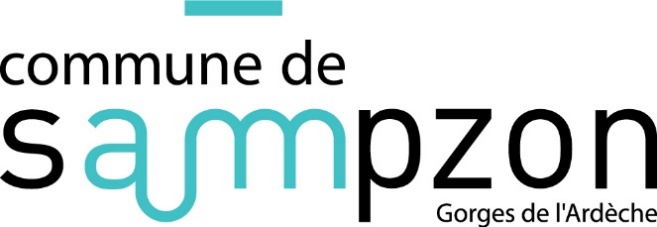 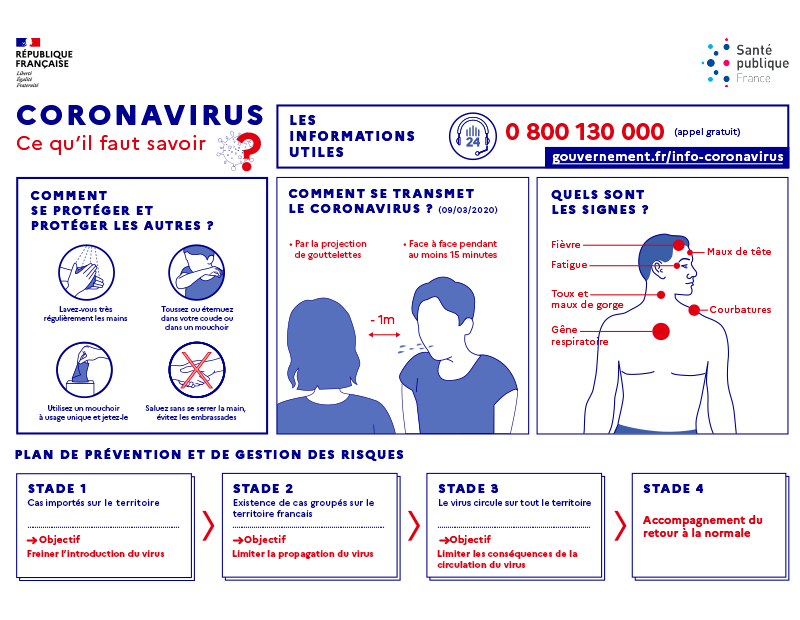 Le Maire, Yvon VENTALON : 06.75.39.29.46Infos CORONAVIRUS : 0 800 130 000 appel gratuit, 24h/24 et 7j/7Gendarmerie : 17Pompiers : 18SAMU : 112Cabinet médical Vallon Pont d’Arc : 04.75.88.18.18Maison de Santé des 3 Rivières Ruoms : 04.75.39.60.35Violences sur les enfants : 119 (ou sur le site internet allo119.gouv.fr)
Violences conjugales : 3919 (ou sur le site internet arretonslesviolences.gouv.fr) ou par SMS 114